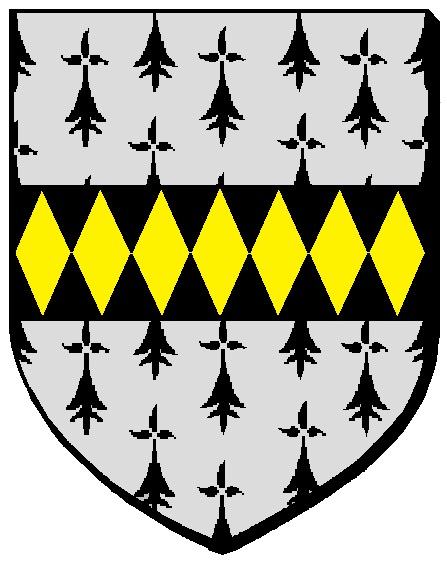 Le 6 mars 2023, le Conseil Municipal a prescrit la révision générale du PLU. Cette réflexion qui vise à définir un projet de territoire à l’horizon de la prochaine décennie est menée en concertation avec la population et les différents acteurs du territoire (Direction Départementale des Territoires, chambres consulaires, intercommunalité, …). LE PLU POURSUIT DE NOMBREUX OBJECTIFS, NOTAMMENT :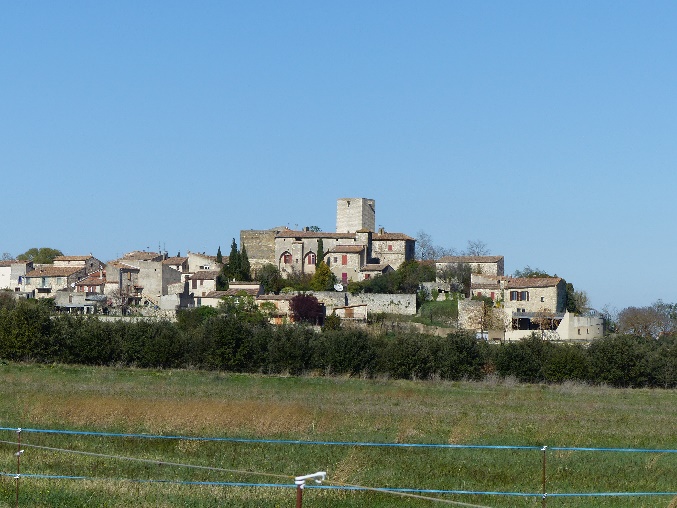 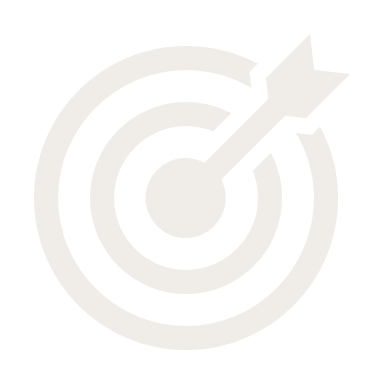 Maitriser le développement urbain et l’accueil de population en adéquation avec les objectifs définis par les documents de rang supérieur, notamment le SCoT Sud Gard et le PLH de Nîmes Métropole ;Conforter et adapter l’offre de logement aux besoins de la population, notamment en confortant la réalisation de parcours résidentiel et en favorisant la mixité ;Corréler l’ensemble du projet à une nécessaire maitrise de la consommation d’espaces et de l’artificialisation, fondement principal des nombreuses évolutions réglementaires intervenues depuis 10 ans ;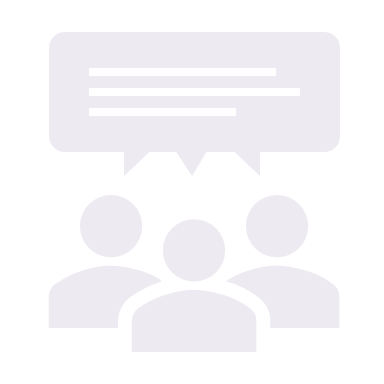 Prendre en compte la gestion des risques, notamment le risque inondation ;Permettre le maintien des populations séniors, notamment à travers la réalisation de résidences adaptées ;Conforter les équipements existants et redéfinir plus généralement les besoins en équipements, notamment à travers le développement d’un pôle médicale ;Préserver la silhouette villageoise de la commune visible depuis les axes routiers ;Préserver les espaces naturels, le patrimoine naturel et l’environnement de la commune, notamment en protégeant et les continuités écologiques ;